Draaiboek workshop PE 2020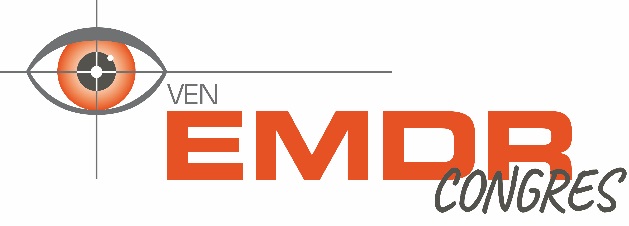 Refreshing & Updates Vrijdag 3 april 2020Ochtendprogramma:09.00 uur : Registratie en koffie
09.30 uur : Aanvang Workshops11.00 uur : Koffiepauze
11.30 uur : Vervolg Workshops
13.00 uur : LunchpauzeMiddagprogramma:14.00 uur : Aanvang Workshops
15.30 uur : Koffiepauze
16.00 uur : Vervolg Workshops
17.30 uur : Einde Workshops/aanvang Borrel2020Congres Zaterdag 4 april 2020Ochtendprogramma:08.30 uur: Registratie en koffie09.30 uur: Opening door dagvoorzitter; Charlotte van der Wall en voorzitter VEN; Annemieke Driessen10.00 uur: Keynote plenair: Derek Farrell: “EMDR Therapy as part of Trauma Capacity Building Programmes: Country Narratives from the Middle and Far East”11.00 uur: Koffiepauze11.30: 1e workshopronde van 45 minuten12.15 uur: LunchpauzeMiddagprogramma:13:15 uur: Cultureel intermezzo13.30 uur: Lab pitches van 5 min onderzoek presenteren (selectie van de beste onderzoek presentaties)Kevin van Schie: “Het maken van oogbewegingen zorgt niet voor pseudo herinneringen”Marianne Littel: “De effectiviteit van de EMD-app”Eline Voorendonk: “Profiteren mensen met complexe PTSS van een korte intensieve trauma-gerichte behandeling?”Gerke Dooijeweerd: “Plaatje uit. Hechting aan.”Laurian Hafkemeijer: “EMDR in the reduction of psychological symptoms in patients with personality disorders”Suzanne van Veen: “14:05 uur: Presentatie Suzy Matthijssen: Lopende EMDR research onderzoeken in Nederland 14.30 uur: 2e workshopronde van 45 minuten15.15 uur: Einde 2e workshopronde en koffiepauze15.45 uur: Keynote parallel: Arianne Struik: “The flying Psych: EMDR voor kinderen en volwassenen in afgelegen gebieden”Jacky June ter Heide: “Door mijn grote schuld: de behandeling van moreel trauma met EMDR therapie”16.45 uur: Plenair: Uitreiking wetenschapsprijs en Blik op 202117.00 uur: BorrelProgramma Preconference Workshops ‘Refreshing & Updates’ Vrijdag 3 aprilRenee Beer, Carlijn de RoosTitel workshop: ‘Supervisie over de verhalenmethode’ – Deelname alleen voor K&J SupervisorenDatum: Vrijdag 3 april 2020 (ochtend)09.00 - 09.30			Registratie en koffie09.30 - 11.00	Workshop deel 1 11.00 - 11.30 		Koffiepauze11.30 - 13.00 	Workshop deel 213.00 - 14.00 		Lunchpauze14.00 - 15.30	-15.30 - 16.00			Koffiepauze16.00 - 17.30            	-17.30 - 18.00 		Aanvang borrelInhoud workshop:De procedure voor toepassing van de EMDR – verhalenmethode is in 2018 aangescherpt evenals de richtlijn voor ouders met betrekking tot het schrijven van het verhaal. Er wordt een toelichting gegeven op deze veranderingen en aandachtspunten, die relevant zijn voor k&j supervisoren om goed te kunnen blijven aansluiten op de informatie die hun supervisanten hebben gekregen in de trainingen.Deelnemende K & J supervisoren krijgen extra handvatten en inspiratie om videofragmenten over EMDR bij kinderen met preverbaal trauma met behulp van de verhalenmethode te superviseren.De workshop heeft een interactief karakter. Na een power point presentatie worden deelnemers uitgenodigd om vragen en dilemma’s te bespreken naar aanleiding van supervisie over de toepassing van de EMDR – verhalenmethode. Ook zal er ruimte zijn voor de inbreng van casuïstiek.Ad de JonghTitel workshop: ‘Leidraad en toolbox voor de behandeling van Complexe PTSS’ Datum: Vrijdag 3 april 2020 (ochtend)08.30 - 09.30			Registratie en koffie09.30 - 11.00	Workshop deel 1 11.00 - 11.30 		Koffiepauze11.30 - 13.00 	Workshop deel 213.00 - 14.00 		Lunchpauze14.00 - 15.30	-15.30 - 16.00			Koffiepauze16.00 - 17.30            	-17.30 - 18.00 		Aanvang borrelInhoud workshop:Complexe PTSS is een nieuwe classificatie die wordt gebruikt om een ernstige vorm van PTSS aan te duiden en bestaat uit symptoomclusters die betrekking hebben op problemen bij het reguleren van emoties, relationele vaardigheden en negatieve ideeën over zichzelf en de wereld.Onderzoek laat zien dat de algemene aanbeveling van trauma-gerichte behandeling als eerstelijnsinterventie voor PTSS ook geldig is voor mensen met vroegkinderlijk trauma die lijden aan complexe PTSS. Aan de andere kant, vanuit klinisch perspectief, is er duidelijk een aantal uitdagingen ten aanzien van de behandeling van patiënten met complexe PTSS, waaronder het feit dat velen van hen bang zijn voor een confrontatie met hun emoties, het optreden van ernstige abreactions of dissociatie die de toegang tot de traumaherinneringen tijdens de sessies beperkt, SUD-niveaus die niet dalen, en schuldgevoelens die moeilijk overgaan.Het doel van deze workshop is om een overzicht te geven van wat we nu, in 2020, weten over complexe PTSS, de moeilijkheden die gepaard gaan met de behandeling van deze patiënten, en effectieve behandelstrategieën. Deze workshop wordt ondersteund door videobeelden van deze behandelaanpak.Hellen HornsveldTitel workshop: ‘Workshop voor EMDR supervisoren’ – Deelname alleen voor supervisoren Datum: Vrijdag 3 april 2020 (middag)08.30 - 09.30			Registratie en koffie09.30 - 11.00	- 11.00 - 11.30 		Koffiepauze11.30 - 13.00 	-13.00 - 14.00 		Lunchpauze14.00 - 15.30	Workshop deel 115.30 - 16.00			Koffiepauze16.00 - 17.30            	Workshop deel 217.30 - 18.00 		Aanvang borrelInhoud workshop:In deze workshop wordt per protocol (Standaard, Rechtsom, Linksom, RDI) een kort overzicht gegeven van de belangrijkste aandachtspunten voor supervisie. Hierbij zal de nadruk liggen op veel voorkomende misverstanden, nieuwe ontwikkelingen en vragen van de deelnemers.Vervolgens wordt stilgestaan bij de overwegingen die een supervisor moet maken tussen onder andere uitleg geven, de supervisant op weg helpen met een moeizaam lopende behandeling, beeldfragmenten bekijken en beoordelen (aftekenen). Uiteraard zal ook het verkrijgen en behouden van een goede werkrelatie met de supervisant aan bod komen; en wat te doen als dit moeizaam verloopt.Na afloop van de workshop zal de supervisor zich bewuster zijn van de verschillende mogelijkheden om de supervisie vorm te geven; de supervisor kan beter afstemmen op de behoeftes van de supervisant waardoor mogelijk het rendement groter wordt.De workshop zal een interactief karakter hebben met voldoende ruimte is voor eigen casuïstiek. Van de deelnemers aan deze workshop wordt verwacht dat ze minstens 1 dilemma uit hun eigen supervisie-praktijk kort kunnen presenteren.Agnes van Minnen en Tilly KoolstraTitel workshop: ‘EMDR en Exposure: over de grenzen’ Datum: Vrijdag 3 april 2020 (middag)08.30 - 09.30			Registratie en koffie09.30 - 11.00	- 11.00 - 11.30 		Koffiepauze11.30 - 13.00 	-13.00 - 14.00 		Lunchpauze14.00 - 15.30	Workshop deel 115.30 - 16.00			Koffiepauze16.00 - 17.30            	Workshop deel 217.30 - 18.00 		Aanvang borrelInhoud workshop:Bij PTSS is sprake van vier symptoomclusters: herbelevingen, hyperalertheid, vermijding en negatieve veranderingen in cognities en stemming.In deze workshop richten we de aandacht vooral op het symptoomcluster vermijding.Bij het toepassen van EMDR veronderstelt men soms dat als men alle targetbeelden van de traumatische gebeurtenissen desensitiseert, alle PTSS symptomen verdwijnen.In de praktijk zien we echter dat het vermijdingsgedrag dat de patiënt ontwikkelt na een trauma, niet altijd vanzelf verdwijnt na een EMDR-behandeling. We stimuleren patiënten om na de traumagerichte behandeling het eerder vermeden gedrag uit te voeren. Echter, we brengen dit vermijdingsgedrag niet altijd van te voren systematisch in kaart en hebben daar na de behandeling niet altijd voldoende aandacht voor.In deze workshop komt het volgende aan de orde:Het in kaart brengen van vermijdingsgedrag;Het effectief uitvoeren van de exposure sessie;Het efficiënt aansluiten van een EMDR  – sessie op een exposure-sessie;Alert zijn op vermijdingsgedrag tijdens de Exposure en EMDR-sessie;Het achteraf checken van vermijdingsgedrag tijdens de sessies.Charlotte van der Wall en David van den BergTitel workshop: ‘Gewoon doen, maar wel met een basis’ Datum: Vrijdag 3 april 2020 (middag)08.30 - 09.30			Registratie en koffie09.30 - 11.00	- 11.00 - 11.30 		Koffiepauze11.30 - 13.00 	-13.00 - 14.00 		Lunchpauze14.00 - 15.30	Workshop deel 115.30 - 16.00			Koffiepauze16.00 - 17.30            	Workshop deel 217.30 - 18.00 		Aanvang borrelInhoud workshop:Inmiddels weten we dat traumatische gebeurtenissen een belangrijke rol spelen in het ontstaan van psychose en begrijpen we ook steeds beter via welke mechanismen dat gebeurt. Traumabehandeling wordt dan ook steeds meer een onderdeel van een behandeling van mensen met psychotische klachten.In de praktijk ontstaat er door deze nieuwe kijk ook verwarring: Waar moet ik beginnen? Wanneer zet ik EMDR in? En wanneer niet? In deze workshop schetsen we het verschil tussen trauma-geïnformeerde behandelingen zoals CGT, en trauma-gerichte behandelingen zoals EMDR. En leggen we uit via welke mechanismen trauma bijdraagt aan het ontstaan en in standhouden van psychosen. Wij houden een pleidooi voor het toepassen van EMDR vanuit een focus op in standhoudende mechanismen en presenteren een gefaseerd model voor de behandeling van psychose waarin CGT en EMDR gecombineerd worden. Daarin ontwikkelen we ten eerste een holistische theorie/casus conceptualisatie en stellen we therapiedoelen. Daarna wordt, indien van toepassing, gewerkt aan het contextualiseren en verwerken van relevante herinneringen die op directe wijze de psychose in standhouden. In de derde fase wordt vervolgd met CGT-interventies. In de workshop gaan we aan de hand van casuïstiek oefenen met het gebruik van dit model en leren hoe EMDR bij psychose met goede theoretische onderbouwing ingezet kan worden. Na de workshop kunnen deelnemers met goede theoretische onderbouwing een interventie kiezen voor de behandeling van psychotische stoornissen en weten ze wanneer ze moeten doorpakken met traumabehandeling en wanneer ze iets anders moeten toevoegen.  Basiskennis van de cognitieve gedragstherapie is een vereiste.Programma congres ‘EMDR voor het leven’ zaterdag 4 april 2020 Derek FarrellTitel Keynote: ‘EMDR Therapy as part of Trauma Capacity Building Programmes: Country Narratives from the Middle and Far East’Datum: Zaterdag 4 april 2020 08.30 - 09.30			Registratie en koffie09.30 - 09.30	Opening door dagvoorzitter en voorzitter VEN 10.00 - 11.00 		Keynote Derek Farrell11.00 - 11.30 	Koffie en thee11.30 - 12.15			1e Workshopronde12.15 - 13.15	Lunch13.15 - 13.30			Cultureel intermezzo13.30 - 14.30            	Labpitches 14.30 - 15.15	2e workshopronde15.15 - 15.45 		Koffie en thee15.45 	- 16.45		Keynote parallel Arianne Struik en Jacky June ter Heide16.45 - 17.00			Uitreiking wetenschapsprijs en Blik op 202117.00				BorrelInhoud Keynote:Family Matters: de lange termijn gevolgen van mishandeling en verwaarlozingEen verleden van ouderlijke mishandeling kan leiden tot een brein dat extreem gevoelig is voor sociale dreiging, uitsluiting en afwijzing. Dit kan als een rode draad door de verschillende levensfases lopen en invloed hebben op de manier waarop iemand zijn of haar vriendschappen, intieme relaties en rol als ouder vormgeeft.Hoe mensen omgaan met hun verleden en de impact hiervan kan bovendien zeer uiteenlopen: hoewel het merendeel van de mensen met een geschiedenis van ouderlijke mishandeling of verwaarlozing lukt om goede en veilige intieme relaties op te bouwen en zelf later een liefdevolle ouder te worden, ontwikkelt 1 op de 3 structurele problemen op deze levensterreinen. In deze lezing zal Bernet Elzinga ingaan op de invloed die vroege mishandeling en verwaarlozing kunnen hebben op hechting en ouderschap en de individuele verschillen die hierbij van invloed zijn, de hersenprocessen die hierbij een rol spelen, en de implicaties voor preventie en behandeling.Arianne StruikTitel Workshop: ‘Het voorbereidingsverhaal traumaverwerking’Datum: Zaterdag 4 april 202008.30 - 09.30			Registratie en koffie09.30 - 09.30	Opening door dagvoorzitter en voorzitter VEN 10.00 - 11.00 		Keynote Derek Farrell11.00 - 11.30 	Koffie en thee11.30 - 12.15			1e Workshopronde12.15 - 13.15	Lunch13.15 - 13.30			Cultureel intermezzo13.30 - 14.30            	Labpitches 14.30 - 15.15	2e workshopronde15.15 - 15.45 		Koffie en thee15.45 	- 16.45		Keynote parallel Arianne Struik en Jacky June ter Heide16.45 - 17.00			Uitreiking wetenschapsprijs en Blik op 202117.00				BorrelInhoud Workshop:Sommige chronisch getraumatiseerde kinderen weigeren over hun herinneringen te praten of lopen vast tijdens EMDR. EMD-knallers, extra werkgeheugen belasting, cognitieve interweaves, niets werkt. Ze blijven hardnekkig vasthouden aan hun negatieve cognitie. Door een cognitieve interweave wordt de informatie die de cliënt wel heeft (het was niet mijn schuld) maar die hij alleen tijdelijk niet tot zijn beschikking heeft, gekoppeld aan de traumatische herinnering en vindt er een cognitieve shift plaats. Sommige kinderen echter hebben deze benodigde informatie niet beschikbaar. Ze zijn echt ervan overtuigd dat het hun schuld was of dat ze slecht zijn. Door samen met hun biologische ouders een voorbereidingsverhaal traumaverwerking (Struik, 2016) te maken, waarin ouders de onschuld van hun kind beschrijven, wordt de benodigde informatie beschikbaar gemaakt. Dat verhaal wordt in bijzijn van de ouders aan het kind voorgelezen zodat het kind hun toestemming ervaart om erover te praten. Deze informatie tezamen met de aanmoediging van ouders om met hun nare herinneringen aan de slag te gaan blijkt vaak een cruciale factor om hen ontvankelijk te maken voor traumaverwerking.Literatuur:Struik, A. (2016). Slapende honden? Wakker maken! Een behandelmethode voor chronisch getraumatiseerde kinderen (2nd ed.). Amsterdam, The Netherlands: Pearson Assessment and Information B.V.Marianne Went, Anja Dumoulin, Gerinda van HaaftenTitel Workshop: ‘OuderKindTraumaTherapie voor 0- 5’Datum: Zaterdag 4 april 2020 08.30 - 09.30			Registratie en koffie09.30 - 09.30	Opening door dagvoorzitter en voorzitter VEN 10.00 - 11.00 		Keynote Derek Farrell11.00 - 11.30 	Koffie en thee11.30 - 12.15			1e Workshopronde12.15 - 13.15	Lunch13.15 - 13.30			Cultureel intermezzo13.30 - 14.30            	Labpitches 14.30 - 15.15	2e workshopronde15.15 - 15.45 		Koffie en thee15.45 	- 16.45		Keynote parallel Arianne Struik en Jacky June ter Heide16.45 - 17.00			Uitreiking wetenschapsprijs en Blik op 202117.00				BorrelInhoud Workshop:Bij infants gaan de zorgen waarmee ouders zich melden meestal over problemen met slapen, eten en huilen. We kijken hier vaak in eerste instantie naar vanuit een combinatie van medisch en opvoedkundig perspectief.Relatief nieuw is het om ook te onderzoeken in hoeverre er sprake kan zijn van traumatische ervaringen die de ontwikkeling van het kind, maar ook van de jonge ouder, in de weg kunnen staan. En kunnen leiden tot een verstoring van de hechtingsrelatie. Er is nog maar minimaal onderzoek gedaan op dit gebied en er bestaat nog geen evidence based behandeling.In deze workshop willen wij laten zien hoe EMDR, ingebed in een ouderkindpsychotherapie met een brede Infant Mental Health kennis, tot indrukwekkende resultaten kan leiden. We bespreken welke factoren naar onze ervaring van invloed zijn. We gebruiken videomateriaal om met elkaar in te zoomen op details en scherp te leren kijken naar alle kansen die zich voordoen om verwerking, herstel van de hechting en oppakken van de ontwikkeling te stimuleren.Doelgroep: ervaren therapeutenMirjam Hospers, Floor van der Zee, Lindi WolbertTitel Workshop: ‘EMDR in de behandeling van veteranen’Datum: Zaterdag 4 april 202008.30 - 09.30			Registratie en koffie09.30 - 09.30	Opening door dagvoorzitter en voorzitter VEN 10.00 - 11.00 		Keynote Derek Farrell11.00 - 11.30 	Koffie en thee11.30 - 12.15			1e Workshopronde12.15 - 13.15	Lunch13.15 - 13.30			Cultureel intermezzo13.30 - 14.30            	Labpitches 14.30 - 15.15	2e workshopronde15.15 - 15.45 		Koffie en thee15.45 	- 16.45		Keynote parallel Arianne Struik en Jacky June ter Heide16.45 - 17.00			Uitreiking wetenschapsprijs en Blik op 202117.00				BorrelInhoud Workshop:Deze workshop gaat over het inzetten van EMDR in de behandeling van veteranen met PTSS en andere ’uitzendgerelateerde psychische problematiek’. In deze workshop beschrijven we de contextspecifieke factoren van veteranen en andere psychologische processen naast de PTSS die een rol kunnen spelen in de behandeling middels EMDR bij veteranen.We bespreken hoe je je patiënt, in dit geval een veteraan, als individu in zijn context kunt behandelen, waarbij EMDR een heel belangrijk onderdeel is. Daarnaast bespreken we – op basis van onze uitgebreide ervaring met complicaties en stagnaties in de EMDR bij veteranen – aandachtspunten die bij de inzet van EMDR als traumabehandeling van veteranen nogal eens uit het oog worden verloren, zoals de aanwezigheid van ‘moral injury’ en ‘betrayal trauma’. Recent verricht onderzoek naar het effect van EMDR in de behandeling van veteranen wordt tevens besproken. We zullen ook beeldmateriaal laten zien van EMDR-sessies met veteranen ter ondersteuning.Doelgroep: ervaren therapeutenJannetta BosTitel Workshop: ‘PTSS en walging: nieuwe inzichten en handreiking voor behandeling’Datum: Zaterdag 4 april 2020 08.30 - 09.30			Registratie en koffie09.30 - 09.30	Opening door dagvoorzitter en voorzitter VEN 10.00 - 11.00 		Keynote Derek Farrell11.00 - 11.30 	Koffie en thee11.30 - 12.15			1e Workshopronde12.15 - 13.15	Lunch13.15 - 13.30			Cultureel intermezzo13.30 - 14.30            	Labpitches 14.30 - 15.15	2e workshopronde15.15 - 15.45 		Koffie en thee15.45 	- 16.45		Keynote parallel Arianne Struik en Jacky June ter Heide16.45 - 17.00			Uitreiking wetenschapsprijs en Blik op 202117.00				BorrelInhoud Workshop:Wil je meer weten over wat je kunt doen met de emotie walging tijdens je behandeling?  In deze workshop gaat Jannetta in op de achtergrond van walging en de rol die walging zou kunnen spelen bij het ontstaan en voortduren van [C] PTSS bij cliënten die lijden aan de gevolgen van seksueel misbruik.Samen met professor Peter de Jong van de RUG heeft Jannetta in 2018 een artikel geschreven over dit onderwerp in het tijdschrift Gedragstherapie 1*. Tijdens de workshop wordt een handreiking geboden voor een mogelijke interventie 2* waarbij deze tijdens een rollenspel wordt gedemonstreerd. Daarna kan er mee geoefend worden.Doelgroep: ervaren therapeutenLiteratuur:1* Peter de Jong & Jannetta Bos (2018) Walging en symptomen van PTSS. Mogelijke implicaties voor behandeling. Gedragstherapie, 51, nummer 1; 2-23.2* Jung, K. & Steil, R. (2013). A randomized controlled trial on cognitive restructuring and imagery modification to reduce feelings of being contaminated in adult survivor of childhood sexual abuse suffering from posttraumatic stress disorder. Psychotherapy and psychosomatics. 82, 213-220.Gijs van VlietTitel Workshop: ‘CPTSS, een update over de diagnose, de behandeling en onderzoek in overzichtelijke modellen’Datum: Zaterdag 4 april 202008.30 - 09.30			Registratie en koffie09.30 - 09.30	Opening door dagvoorzitter en voorzitter VEN 10.00 - 11.00 		Keynote Derek Farrell11.00 - 11.30 	Koffie en thee11.30 - 12.15			1e Workshopronde12.15 - 13.15	Lunch13.15 - 13.30			Cultureel intermezzo13.30 - 14.30            	Labpitches 14.30 - 15.15	2e workshopronde15.15 - 15.45 		Koffie en thee15.45 	- 16.45		Keynote parallel Arianne Struik en Jacky June ter Heide16.45 - 17.00			Uitreiking wetenschapsprijs en Blik op 202117.00				BorrelInhoud Workshop:De afgelopen jaren zijn er veel nieuwe ontwikkelingen geweest op het gebied van CPTSS. Er zijn nieuwe internationale richtlijnen verschenen, daar waar de vorige veel discussie hebben opgeroepen (met name over stabilisatie), er zijn intensieve kortdurende traumabehandelingen opgezet, waarover veel gepubliceerd is.Er lopen onderzoeken naar het effect van specifieke stabilisatieprogramma’s, de ICD 11 heeft in tegenstelling tot de DSM 5 wel gekozen voor een aparte diagnostische categorie CPTSS. Tijd om een fris overzicht te krijgen.Wat houdt het  nu in: het behandelen van CPTSS? Welke elementen zijn hier belangrijk in, hoe kun je hier in korte behandelingen doorheen komen? Of zijn soms ook langdurige trajecten geboden en wanneer dan? En wat is dat eigenlijk, behandelen van CPTSS, wanneer ben je klaar? Is stabilisatie toch niet nodig of ligt dat genuanceerder? Waar moeten we op letten? Voor wie werkt wat?In deze workshop wordt een overzicht gegeven van de nieuwe ontwikkelingen en inzichten.  De onderzoeksliteratuur en de discussiepunten over de behandeling worden besproken middels overzichtelijke modellen en deze worden geïllustreerd aan de hand van praktijkvoorbeelden.Doelgroep: ervaren therapeutenElseline Scherpenisse, Elise van Wageningen, Fatma GeneidiTitel Workshop: ‘Laat mij vergeten” Workshop over EMDR bij migrantenDatum: Zaterdag 4 april 202008.30 - 09.30			Registratie en koffie09.30 - 09.30	Opening door dagvoorzitter en voorzitter VEN 10.00 - 11.00 		Keynote Derek Farrell11.00 - 11.30 	Koffie en thee11.30 - 12.15			1e Workshopronde12.15 - 13.15	Lunch13.15 - 13.30			Cultureel intermezzo13.30 - 14.30            	Labpitches 14.30 - 15.15	2e workshopronde15.15 - 15.45 		Koffie en thee15.45 	- 16.45		Keynote parallel Arianne Struik en Jacky June ter Heide16.45 - 17.00			Uitreiking wetenschapsprijs en Blik op 202117.00				BorrelInhoud Workshop:Deze workshop richt zich op het voorbereiden van migranten op een traumagerichte behandeling met EMDR. Hoe motiveer je deze doelgroep voor een traumabehandeling? Welke psycho-educatie is behulpzaam? Hoe zorg je ervoor dat de patiënt de werkzame elementen begrijpt en hij zich ervoor kan openstellen? Hoe betrek je belangrijke anderen in de behandeling? Hoe ga je om met de taalbarrière? Hoe werk je als EMDR therapeut cultuursensitief?In deze workshop geven we in vogelvlucht praktische tips over het toepassen van EMDR bij patiënten met een andere culturele achtergrond. Deelnemers kunnen van tevoren eigen casuïstiek inbrengen, die vervolgens verwerkt zal worden in de workshop. Inbreng van deelnemers kan gemaild worden naar de sprekers. We sluiten de workshop positief af op cultuursensitieve wijze.Doelgroep: beginnende therapeutenSanneke Koekkoek, Elvira Rentinck, Suzanne KnolTitel Workshop: ‘Expose yourself!’Datum: Zaterdag 4 april 2020 08.30 - 09.30			Registratie en koffie09.30 - 09.30	Opening door dagvoorzitter en voorzitter VEN 10.00 - 11.00 		Keynote Derek Farrell11.00 - 11.30 	Koffie en thee11.30 - 12.15			1e Workshopronde12.15 - 13.15	Lunch13.15 - 13.30			Cultureel intermezzo13.30 - 14.30            	Labpitches 14.30 - 15.15	2e workshopronde15.15 - 15.45 		Koffie en thee15.45 	- 16.45		Keynote parallel Arianne Struik en Jacky June ter Heide16.45 - 17.00			Uitreiking wetenschapsprijs en Blik op 202117.00				BorrelInhoud Workshop:Intensieve en kortdurende poliklinische traumabehandeling met EMDR 2.0 technieken voor jongeren vanaf 12 jaarOnze visie; PTSS behandel je intensief, kortdurend en actief! Juist bij jongeren! Vermijden is geen optie.Bij GGZ-NHN, divisie Triversum kinder- en jeugdpsychiatrie, wordt poliklinische Intensieve Trauma Behandeling voor jongeren gegeven. Dat betekent 2x 3 dagen behandelen met per dag roulerende therapeuten. Vrijwel zonder contra-indicaties.1 trauma per dag, 1 therapeut per dag, 3 behandelsessies per dag; imaginaire exposure, EMDR en op indicatie exposure in vivo. Aansluitend PMT, actief bewegen onder leiding van een psychomotorisch therapeut. In de EMDR wordt gebruik gemaakt van EMDR 2.0, met alle nieuwste technieken; boksen, de flash, de EMD-knaller, disruption bij surprise, etc. Rescripting middels cognitieve interweaves worden standaard ingezet.In deze workshop zullen we jullie door het behandelprogramma meenemen aan de hand van 2 casussen; hoe ziet een dag er uit, hoe beleven de therapeuten en jongeren een dag en, natuurlijk, wat is het resultaat? Hoe kijken de jongeren en ouders terug op de ITB en wat is de ervaring van de verwijzers? We laten videomateriaal zien van verschillende onderdelen van de behandeling.Het toepassen van EMDR 2.0 technieken bij jongeren middels een intensief en kortdurend behandelprogramma van  een week. Het behandelprogramma is gebaseerd op de theorie die ten grondslag ligt aan ‘EMDR 2.0’, ofwel EMDR therapie aangepast aan het wetenschappelijk onderzoek dat gebaseerd is op de werkgeheugentheorie. Belangrijk uitgangspunt van EMDR 2.0 is (1) de traumatische herinnering zo goed mogelijk te activeren en deze vervolgens (2) te desensitiseren met een diversiteit aan werkgeheugenbelastende taken, waaronder ook boksen.De werkvorm is een presentatie van de inhoud van het behandelprogramma, diverse casuïstiek en video materiaal.Doelgroep: ervaren therapeutenTamarinde Brouwers, Maartje HartmanTitel Workshop: ‘EMDR in de jeugdhulpverlening’Datum: Zaterdag 4 april 202008.30 - 09.30			Registratie en koffie09.30 - 09.30	Opening door dagvoorzitter en voorzitter VEN 10.00 - 11.00 		Keynote Derek Farrell11.00 - 11.30 	Koffie en thee11.30 - 12.15			1e Workshopronde12.15 - 13.15	Lunch13.15 - 13.30			Cultureel intermezzo13.30 - 14.30            	Labpitches 14.30 - 15.15	2e workshopronde15.15 - 15.45 		Koffie en thee15.45 	- 16.45		Keynote parallel Arianne Struik en Jacky June ter Heide16.45 - 17.00			Uitreiking wetenschapsprijs en Blik op 202117.00				BorrelInhoud Workshop:In de jeugdhulpverlening is het percentage kinderen dat nare gebeurtenissen heeft meegemaakt hoog. De doelgroep varieert van kinderen die laagdrempelige/ lichte zorg nodig hebben tot kinderen waar gedwongen hulp geïndiceerd is. Binnen de jeugdzorg is er steeds meer aandacht voor traumasensitief werken. Vanuit de jeugdhulpverlening kunnen we op een gemakkelijke, laagdrempelige manier EMDR inzetten.Het gezin kent ons al, er is al een begin van vertrouwen en de lijnen zijn kort en duidelijk. Als er sprake is van enkelvoudig trauma staan de jongeren en het systeem er snel voor open en kun je de klachten snel verhelpen. Bij een veel grotere groep in de jeugdhulpverlening is er echter sprake van complex trauma. Kinderen die helemaal niet willen praten over nare gebeurtenissen. Volgens hen is er niets gebeurd, of ze hebben er geen last van, terwijl ze wel vast lopen in dagelijks leven. Als therapeut zie je een samenhang tussen de klachten in het hier en nu en hun levensgeschiedenis. Traumaverwerking is nodig maar ze weigeren (nog). Welke belangrijke aanpassingen kan je doen in je EMDR sessies?  Wat is het belang van de context? Hoe zorg je er, samen met ketenpartners (bv jeugdbescherming, GGZ), voor dat er wel traumaverwerking mogelijk is? Welke cognitieve ‘interweaves’ zijn helpend? Hoe kan je gebruik maken van delen/ schema’s bij bij voorbeeld dissociatie? Wat kan het lichaam je vertellen over trauma’s en hoe kan je daar je voordeel mee doen? Aan de hand van casuïstiek laten we zien welke dilemma’s we tegenkomen en hoe we die benaderen. Dat laat, hopelijk, zien wat de kracht kan zijn van EMDR, ingezet in de jeugdhulpverlening.Doelgroep: ervaren therapeutenKevin van SchieTitel Pitch: ‘Het maken van oogbewegingen zorgt niet voor pseudo herinneringen’Datum: Zaterdag 4 april 2020 08.30 - 09.30			Registratie en koffie09.30 - 09.30	Opening door dagvoorzitter en voorzitter VEN 10.00 - 11.00 		Keynote Derek Farrell11.00 - 11.30 	Koffie en thee11.30 - 12.15			1e Workshopronde12.15 - 13.15	Lunch13.15 - 13.30			Cultureel intermezzo13.30 - 14.30            	Labpitches 14.30 - 15.15	2e workshopronde15.15 - 15.45 		Koffie en thee15.45 	- 16.45		Keynote parallel Arianne Struik en Jacky June ter Heide16.45 - 17.00			Uitreiking wetenschapsprijs en Blik op 202117.00				BorrelInhoud Pitch:In een directe replicatie van Houben, Otgaar, Roelofs en Merckelbach, testten wij of het maken van oogbewegingen tijdens het ophalen van de herinnering zorgt voor grotere vatbaarheid voor pseudoherinneringen. Het ontstaan van pseudoherinneringen als gevolg van EMDR kan namelijk grote gevolgen hebben, bijvoorbeeld wanneer onschuldige personen op basis van pseudoherinneringen valselijk beschuldigd worden.In een groot replicatieonderzoek (N = 206) laten wij zien dat het maken van oogbewegingen er juist niet voor zorgt dat er meer pseudoherinneringen ontstaan. We bespreken tijdens de pitch hoe het kan dat twee identieke onderzoeken tegenstrijdige resultaten vinden. Eveneens bespreken we een tweede replicatieonderzoek (Calvillo & Emami, 2019). De resultaten van dit onderzoek (N = 120 deelnemers) zijn in lijn met de resultaten van ons onderzoek. De take-home-message is duidelijk: het maken van oogbewegingen zorgt niet voor het ontstaan van pseudoherinneringen.Doelgroep: beginnende en ervaren therapeutenMarianne LittelTitel Pitch: ‘De effectiviteit van de EMD-app’Datum: Zaterdag 4 april 2020 08.30 - 09.30			Registratie en koffie09.30 - 09.30	Opening door dagvoorzitter en voorzitter VEN 10.00 - 11.00 		Keynote Derek Farrell11.00 - 11.30 	Koffie en thee11.30 - 12.15			1e Workshopronde12.15 - 13.15	Lunch13.15 - 13.30			Cultureel intermezzo13.30 - 14.30            	Labpitches 14.30 - 15.15	2e workshopronde15.15 - 15.45 		Koffie en thee15.45 	- 16.45		Keynote parallel Arianne Struik en Jacky June ter Heide16.45 - 17.00			Uitreiking wetenschapsprijs en Blik op 202117.00				BorrelInhoud Pitch:De EMD-app, ontwikkeld door Arq Psychotrauma Expert Groep i.s.m. psychotrauma experts (oa. Ad de Jongh en Sjef Berendsen) is een web-based toepassing die zorgt dat cliënten, tussen de reguliere EMDR behandelsessies door, thuis actief aan de slag kunnen gaan met hun therapie. In huidig onderzoek is de werkgeheugen belasting (deel 1) en de effectiviteit (deel 2) van de drie spelletjes uit de EMD-app onderzocht in studenten (N=113) die aversieve herinneringen selecteerden.In het eerste deel werd middels een reactietijdentaak aangetoond dat de drie spelletjes oplopend belastend zijn voor het werkgeheugen, waarbij spel Symbols net zo belastend is als oogbewegingen, en spellen Matrix en N-back belastender zijn dan oogbewegingen en Symbols.In het tweede deel bleken alle EMD-app spellen effectief. Dalingen in onaangenaamheid traden snel op voor alle spellen (en recall only). Dalingen in helderheid waren het snelst en grootst voor het moeilijkste spel (N-Back).Alle spellen uit de EMD-app lijken geschikt voor desensitisatie van aversieve herinneringen, waarbij het, vooral voor de makkelijkere spellen, aan te bevelen valt dat er vaker dan één keer gespeeld wordt.Doelgroep: beginnende therapeutenEline VoorendonkTitel Pitch: ‘Profiteren mensen met complexe PTSS van een korte intensieve trauma-gerichte behandeling?’Datum: Zaterdag 4 april 2020 08.30 - 09.30			Registratie en koffie09.30 - 09.30	Opening door dagvoorzitter en voorzitter VEN 10.00 - 11.00 		Keynote Derek Farrell11.00 - 11.30 	Koffie en thee11.30 - 12.15			1e Workshopronde12.15 - 13.15	Lunch13.15 - 13.30			Cultureel intermezzo13.30 - 14.30            	Labpitches 14.30 - 15.15	2e workshopronde15.15 - 15.45 		Koffie en thee15.45 	- 16.45		Keynote parallel Arianne Struik en Jacky June ter Heide16.45 - 17.00			Uitreiking wetenschapsprijs en Blik op 202117.00				BorrelInhoud Pitch:Complexe PTSS (CPTSS) is toegevoegd aan de 11e editie van de International Classification of Diseases (ICD-11) als een aparte diagnose van PTSS. Er is echter nog steeds een debat gaande over de diagnostische validiteit en de noodzaak van een aangepaste behandeling voor mensen met CPTSS.Vandaar dat in de huidige studie werd onderzocht of patiënten die voldeden aan de diagnostische criteria van CPTSS – zoals vastgesteld middels de  International Trauma Questionnaire (ITQ) – zouden profiteren van een korte intensieve trauma-gerichte behandeling voor ernstige PTSS. Ruim driehonderd patiënten namen deel aan een 8-daagse intensieve trauma-gerichte behandeling waarin exposure, EMDR therapie, psycho-educatie en lichamelijke activiteit werden gecombineerd. Aan de behandeling ging geen stabilisatie fase vooraf. PTSS werd vooraf vastgesteld met de CAPS-5 en de behandeluitkomst werd gemeten met de CAPS-5 en PCL-5. De resultaten kunnen opheldering geven over de vraag omtrent de noodzaak of CPTSS patiënten een andere behandeling nodig hebben dan (‘gewone’) PTSS patiënten.Gerke DooijeweerdTitel Pitch: ‘Plaatje uit. Hechting aan.’Datum: Zaterdag 4 april 2020 08.30 - 09.30			Registratie en koffie09.30 - 09.30	Opening door dagvoorzitter en voorzitter VEN 10.00 - 11.00 		Keynote Derek Farrell11.00 - 11.30 	Koffie en thee11.30 - 12.15			1e Workshopronde12.15 - 13.15	Lunch13.15 - 13.30			Cultureel intermezzo13.30 - 14.30            	Labpitches 14.30 - 15.15	2e workshopronde15.15 - 15.45 		Koffie en thee15.45 	- 16.45		Keynote parallel Arianne Struik en Jacky June ter Heide16.45 - 17.00			Uitreiking wetenschapsprijs en Blik op 202117.00				BorrelInhoud Pitch:Al jaren kampt Rick met ernstige gedragsproblemen, slaapproblemen en stemmingswisselingen. Ouders en Rick zijn ten einde raad. De gediagnosticeerde hechtingsproblemen en de aankomende puberteit, maakt hen soms wanhopig. Want nu is er al zoveel strijd en conflicten, ouders moeten regelmatig op school komen, omdat hij niet meer te handhaven is. Als je daar de puberteit bij optelt, dan kan ik hem straks op het politiebureau komen ophalen, aldus moeder. Verschillende therapieën en behandelaren hebben nog niet het gewenste resultaat gehad. Zou het kunnen?Door middel van EMDR de klachten in het hier en nu verminderen, middels het verwerken traumatische beelden; en daarmee de hechtingsproblemen verminderen of de hechting tussen ouder en kind juist weer op gang brengen? Als we de hechtingsproblemen zien als een opeenstapeling van traumatische gebeurtenissen, zou het misschien kunnen. Een pilot-studie naar de effecten van EMDR bij kinderen met hechtingsproblemen. Laat mij jullie in deze Pitch vertellen waar ik mogelijkheden vanuit mijn onderzoek heb ontdekt. Het is gelukt! De data-set is bijna compleet, waarbij we 20 cliënten hebben kunnen includeren. De eerste analyses laten verrassende uitkomsten zien.Doelgroep: ervaren therapeutenLaurian HafkemeijerTitel Pitch: ‘EMDR in the reduction of psychological symptoms in patients with personality disorders’Datum: Zaterdag 4 april 2020 08.30 - 09.30			Registratie en koffie09.30 - 09.30	Opening door dagvoorzitter en voorzitter VEN 10.00 - 11.00 		Keynote Derek Farrell11.00 - 11.30 	Koffie en thee11.30 - 12.15			1e Workshopronde12.15 - 13.15	Lunch13.15 - 13.30			Cultureel intermezzo13.30 - 14.30            	Labpitches 14.30 - 15.15	2e workshopronde15.15 - 15.45 		Koffie en thee15.45 	- 16.45		Keynote parallel Arianne Struik en Jacky June ter Heide16.45 - 17.00			Uitreiking wetenschapsprijs en Blik op 202117.00				BorrelInhoud Workshop:In het kader van mijn opleiding tot Klinisch Psycholoog bij GGZ Delfland deed ik op 3 poliklinieken onderzoek naar het effect van EMDR in de behandeling van persoonlijkheidsstoornissen. In de klinische praktijk merkte ik dat de lijdensdruk groot is bij patiënten met persoonlijkheidsstoornissen en dat de  behandelingen vaak lang duren. Daarbij viel me op en blijkt ook uit de literatuur dat patiënten met persoonlijkheidsstoornissen vaak veel traumatische ervaringen hebben doorgemaakt in hun leven.Vanuit de praktijk en theorie ontstond bij mij de hypothese dat traumatische leermomenten die ten grondslag liggen aan de persoonlijkheidsstoornis weleens sneller naar de achtergrond zouden kunnen gaan met de inzet van EMDR in de behandeling. Het viel mij op dat hier nooit onderzoek naar gedaan is.Ik onderzoek of het klachtniveau van patiënten vermindert wanneer zij een pre-treatment EMDROndergaan en of dit effect heeft op het functioneren. Dit onderzoek ik door middel van een Randomized controlled trial (RCT) met twee armen: een EMDR groep en een wachtlijst-groep. Aan het onderzoek hebben 97 patiënten meegedaan.Suzanne van Veen Titel Pitch: Datum: Zaterdag 4 april 2020 08.30 - 09.30			Registratie en koffie09.30 - 09.30	Opening door dagvoorzitter en voorzitter VEN 10.00 - 11.00 		Keynote Derek Farrell11.00 - 11.30 	Koffie en thee11.30 - 12.15			1e Workshopronde12.15 - 13.15	Lunch13.15 - 13.30			Cultureel intermezzo13.30 - 14.30            	Labpitches 14.30 - 15.15	2e workshopronde15.15 - 15.45 		Koffie en thee15.45 	- 16.45		Keynote parallel Arianne Struik en Jacky June ter Heide16.45 - 17.00			Uitreiking wetenschapsprijs en Blik op 202117.00				BorrelInhoud:Suzy MatthijssenTitel Presentatie: ‘Lopende EMDR research onderzoeken in Nederland’Datum: Zaterdag 4 april 2020 08.30 - 09.30			Registratie en koffie09.30 - 09.30	Opening door dagvoorzitter en voorzitter VEN 10.00 - 11.00 		Keynote Derek Farrell11.00 - 11.30 	Koffie en thee11.30 - 12.15			1e Workshopronde12.15 - 13.15	Lunch13.15 - 13.30			Cultureel intermezzo13.30 - 14.30            	Labpitches 14.30 - 15.15	2e workshopronde15.15 - 15.45 		Koffie en thee15.45 	- 16.45		Keynote parallel Arianne Struik en Jacky June ter Heide16.45 - 17.00			Uitreiking wetenschapsprijs en Blik op 202117.00				BorrelInhoud:Martijn StöfselTitel Workshop: ‘Wanneer welke verwerkingstechniek?’Datum: Zaterdag 4 april 202008.30 - 09.30			Registratie en koffie09.30 - 09.30	Opening door dagvoorzitter en voorzitter VEN 10.00 - 11.00 		Keynote Derek Farrell11.00 - 11.30 	Koffie en thee11.30 - 12.15			1e Workshopronde12.15 - 13.15	Lunch13.15 - 13.30			Cultureel intermezzo13.30 - 14.30            	Labpitches 14.30 - 15.15	2e workshopronde15.15 - 15.45 		Koffie en thee15.45 	- 16.45		Keynote parallel Arianne Struik en Jacky June ter Heide16.45 - 17.00			Uitreiking wetenschapsprijs en Blik op 202117.00				BorrelInhoud Workshop:Indicatieverschillen bij de toepassing van EMDR, Imaginaire Exposure  en Imaginaire RescriptingDeze workshop heeft als uitgangspunt dat er 3 belangrijke stand-alone-verwerkingstechnieken zijn: Imaginaire Exposure, Imaginaire Rescripting en EMDR.. Veel behandelaren zijn tegenwoordig in meerdere verwerkingstechnieken opgeleid. De vraag doet zich dan voor welke verwerkingstechniek ga ik in welke situatie inzetten.In deze workshop wordt eerst stil gestaan bij de onderliggende werkingsmechnanismes van deze verwerkingstechnieken, vervolgens wordt van daaruit, en op basis van klinische ervaring, geredeneerd naar in welke situaties de ene verwerkingstechniek meer en de andere verwerkingstechniek minder geïndiceerd is. Hierbij wordt gebruik gemaakt van de kennis die is opgedaan door zes interviews over dit onderwerp met collegae, die een belangrijk rol spelen rondom de ontwikkeling en het onderzoek van en naar deze drie verwerkingstechnieken.In 2020 zal hierover een publicatie verschijnen bij BSL in Houten. De interactieve workshop wordt afgesloten met een oefening, waarin deelnemers de opgedane kenniskunnen toetsen aan concrete casuïstiek.Doelgroep: ervaren therapeutenLiteratuur:Stöfsel, A.M. (naar verwachting 2020), Trauma en  verwerkingstechnieken, BSL, Houten.Raabe, S.,Ehring, T., Marquenie, L., Olff, M., & Kindt, M. (2015). Imagery rescripting as a stand-alone treatment for posttraumatic stress disorder related to childhood abuse. Journal of Behavior Therapy andExperimental Psychiatry, 48, 170-176.Driessen, A. & ten Broeke, E (2014). Schematherapie en EMDR gecombineerd bij complexe traumagerelateerde problematiek. In: Gedragstherapie, jaargang47, nummer 3, pp. 232 – 249.Minnen, A. V., de Kleine, R. A., & Hendriks, L. (2017). Richtlijnen bij moeizaam verlopende exposurebehandelingen van patiënten met een PTSS. Directieve Therapie, 37,43-62Leony CoppensTitel Workshop: ‘Traumabehandeling bij kinderen: over de grenzen van individuele EMDR therapie’Datum: Zaterdag 4 april 2020 08.30 - 09.30			Registratie en koffie09.30 - 09.30	Opening door dagvoorzitter en voorzitter VEN 10.00 - 11.00 		Keynote Derek Farrell11.00 - 11.30 	Koffie en thee11.30 - 12.15			1e Workshopronde12.15 - 13.15	Lunch13.15 - 13.30			Cultureel intermezzo13.30 - 14.30            	Labpitches 14.30 - 15.15	2e workshopronde15.15 - 15.45 		Koffie en thee15.45 	- 16.45		Keynote parallel Arianne Struik en Jacky June ter Heide16.45 - 17.00			Uitreiking wetenschapsprijs en Blik op 202117.00				BorrelInhoud Workshop:Kinderen die getraumatiseerd zijn in de relatie met hun opvoeders, hebben naast individuele traumagerichte therapie veel nieuwe positieve ervaringen nodig om zich veilig te gaan voelen en vertrouwen te krijgen in zichzelf en in anderen.Het is belangrijk dat de mensen met wie een kind dagelijks in contact is begrijpen wat de impact van trauma kan zijn en wat zij kunnen doen om het kind te helpen herstellen. Hiervoor is het nodig dat de behandelaar over de grenzen van de individuele behandeling heen kijkt en samenwerkt met de belangrijke volwassenen uit et dagelijks leven van een kind.De trainingen ‘Zorgen voor getraumatiseerde kinderen’ en ‘Lesgeven aan getraumatiseerde kinderen’ vergroten de traumasensitiviteit bij opvoeders en leerkrachten zodat ze begrijpen wat de gevolgen van trauma kunnen zijn en hoe ze hier zo mee om kunnen gaan dat het leidt tot positievere overtuigingen en een groter gevoel van veiligheid bij het kind.Deelnemers leren hoe het vergroten van de traumasensitiviteit in de leefomgeving van een kind het effect van een traumabehandeling versterkt en krijgen hiervoor enkele praktische handvatten aangereikt.Doelgroep: beginnende therapeutenAlex Hooijschuur, Jeldau Rieff, Hellen HornsveldTitel Workshop: ‘Met EMDR de Wereld rond: EMDR in Botswana’Datum: Zaterdag 4 april 202008.30 - 09.30			Registratie en koffie09.30 - 09.30	Opening door dagvoorzitter en voorzitter VEN 10.00 - 11.00 		Keynote Derek Farrell11.00 - 11.30 	Koffie en thee11.30 - 12.15			1e Workshopronde12.15 - 13.15	Lunch13.15 - 13.30			Cultureel intermezzo13.30 - 14.30            	Labpitches 14.30 - 15.15	2e workshopronde15.15 - 15.45 		Koffie en thee15.45 	- 16.45		Keynote parallel Arianne Struik en Jacky June ter Heide16.45 - 17.00			Uitreiking wetenschapsprijs en Blik op 202117.00				BorrelInhoud Workshop:Vanuit NGO Stepping Stones International in Botswana kwam het verzoek voor het trainen en superviseren van lokale psychologen op het gebied van EMDR. Botswana ligt in Zuidelijk Afrika. Het is een land zonder oorlogen en vluchtelingen, maar met veel criminaliteit en seksueel en huiselijk geweld. De meeste trauma’s blijven onbehandeld, mede door een tekort aan geschoolde professionals in effectieve behandelmethoden. Hellen Hornsveld en Alex Hooijschuur hebben in maart 2019 een EMDR training gegeven aan een groep van 15 professionals in de hoofdstad Gaborone.Daarna zijn Alex, Do Doeksen en Dafna Zwarts nog in totaal 4 keer geweest om individuele supervisie, groepssupervisie en korte opfris-workshops te geven. Twee mensen hebben de opleiding niet afgemaakt. De rest past EMDR regelmatig toe en is enthousiast over de mogelijkheden.  Het plan is om in maart 2020 een vervolgopleiding gegeven (Level II) voor deze deelnemers en mogelijk zelfs opnieuw een Level I voor nieuwe professionals.In deze workshop vertellen de sprekers over de totstandkoming van dit project: over de voorbereidingen, de selectie van de deelnemers en het aanvragen van subsidie. Ook zal worden ingaan op de keuzes die gemaakt moesten worden ten aanzien van de inhoud van de trainingen. Uiteraard zullen culturele verschillen daarbij centraal staan. Tenslotte wordt het geheel in een breder kader geplaatst: er zal iets verteld worden over Trauma Aid NL (voorheen HAP-NL) en over EMDR-Africa, een organisatie in oprichting. Hoe wordt samengewerkt, o.a. met de buurlanden en proberen we de continuïteit te waarborgenDo Doeksen is klinisch psycholoog en EMDR supervisor. Ze is twee keer naar Botswana geweest om supervisie te geven in 2019.Dafna Zwarts is klinisch psycholoog en EMDR supervisor. Ze is twee keer naar Botswana om supervisie te geven in 2019.Doelgroep: beginnende therapeutenIrma Wesselink Titel Workshop: ‘Vluchten kan/ hoeft niet meer’Datum: Zaterdag 4 april 202008.30 - 09.30			Registratie en koffie09.30 - 09.30	Opening door dagvoorzitter en voorzitter VEN 10.00 - 11.00 		Keynote Derek Farrell11.00 - 11.30 	Koffie en thee11.30 - 12.15			1e Workshopronde12.15 - 13.15	Lunch13.15 - 13.30			Cultureel intermezzo13.30 - 14.30            	Labpitches 14.30 - 15.15	2e workshopronde15.15 - 15.45 		Koffie en thee15.45 	- 16.45		Keynote parallel Arianne Struik en Jacky June ter Heide16.45 - 17.00			Uitreiking wetenschapsprijs en Blik op 202117.00				BorrelInhoud Workshop:Stel je bent een kind of adolescent en je bent je eigen land ontvlucht voor geweld, verkrachtingen of onderdrukking. Na veelal barre omstandigheden kom je in een vreemd land, een vreemde taal, een vreemde cultuur. Elke nacht zie je de beelden weer of schrik je wakker van geluiden. De oorlog zit nog steeds in jou, het is nog steeds niet veilig.In deze workshop neem ik u mee in de wijze waarop wij deze kinderen, adolescenten en hele gezinnen proberen te helpen. Hierbij maken we gebruik van zowel het veerkrachtmodel als van EMDR en de Narratieve Exposure Therapie (KID)NET. Specifiek binnen de KID-NET hebben we bijzondere cultuursensitieve toepassingen toegevoegd. De blootstelling aan de traumatische herinneringen oftewel de ‘hotspots’ bootsen we zo nauwgezet mogelijk na. We gebruiken daarbij plaatjes, foto’s, tekeningen, film- en geluidsfragmenten uit het eigen land (youtube), spelmateriaal, klei, zand, vuur, water en zo meer. Eigen symbolen en rituelen worden, indien nodig, uitgevoerd, evenals rescripting en uitingen van woede en wraak.De eerste resultaten van deze kortdurende therapie zijn veelbelovend. Vluchten hoeft niet meer.Doelgroep: beginnende therapeutenEsther Leuning Titel Workshop: ‘Kan EMDR de ernst van autisme kenmerken verminderen?’Datum: Zaterdag 4 april 202008.30 - 09.30			Registratie en koffie09.30 - 09.30	Opening door dagvoorzitter en voorzitter VEN 10.00 - 11.00 		Keynote Derek Farrell11.00 - 11.30 	Koffie en thee11.30 - 12.15			1e Workshopronde12.15 - 13.15	Lunch13.15 - 13.30			Cultureel intermezzo13.30 - 14.30            	Labpitches 14.30 - 15.15	2e workshopronde15.15 - 15.45 		Koffie en thee15.45 	- 16.45		Keynote parallel Arianne Struik en Jacky June ter Heide16.45 - 17.00			Uitreiking wetenschapsprijs en Blik op 202117.00				BorrelInhoud Workshop:Aan de hand van de uitkomsten van het EYE-catcher onderzoek zal in de workshop aandacht besteed worden aan de wijze waarop EMDR toegepast kan worden bij cliënten met autisme.De uitkomsten van het EYE catcher onderzoek zullen globaal toegelicht worden,  er zullen filmpjes worden getoond van behandeling op dagelijkse stress bij jongeren met ASS en  er zullen richtlijnen gegeven worden voor welke kinderen/jongeren/volwassenen deze behandeling geindiceerd kan zijn.Eye Catcher OnderzoekMomenteel is er voor jongeren geen behandeling voor handen die zich richt op de kernsymptomen van autisme. Een mogelijke behandeling is EMDR. EMDR kan de kernsymptomen van autisme verminderen door het vaak ervaren hoge niveau van stress tijdens sociale interacties te verlagen en de functionele connectiviteit tussen de neurale netwerken die van belang zijn voor het executief functioneren en het limbisch systeem te verhogen.Het primaire doel van dit onderzoek is het nagaan of EMDR de kernsymptomen van autisme vermindert bij jongeren met autisme.Longitudinale multipele single case studie met jongeren tussen de 12-21 jaar die gediagnosticeerd zijn met autisme en een full-scale IQ hebben van 80 of meer (N = 20). De behandeling bestaat uit 10 wekelijkse EMDR sessies. De primaire uitkomstmaten van dit onderzoek zijn autisme symptomen die zullen worden beoordeeld aan de hand van de Social Responsiveness Scale (SRS-A) en de Autism Diagnostic Observation Schedule (ADOS 2). De SRS-A wordt vóór, tijdens en na behandeling afgenomen. De ADOS 2 wordt vóór de behandeling en na de behandeling afgenomen. Daarnaast zal ook voor, tijdens en na de behandeling de Trauma Symptom Investigation Form in Autism Spectrum Disorders (TIF-ASD) worden afgenomen. Om de meer algemene klinische vragen ten aanzien van het effect van EMDR op autisme te beantwoorden zullen secundaire uitkomstmaten waaronder de Clinical Global Impression Scales (CGI), Perceived Stress Scale-10 (PSS-10) en de Alloway Working Memory Assessment (AWMA-2) worden afgenomen.De verwachting is dat EMDR zowel het dagelijks ervaren niveau van stress als de kernsymptomen van ASS vermindert.De verwachting is dat in het voorjaar (maart/april) 2020 de resultaten van het onderzoek bekend zijn. De VEN kan op zijn congres in april 2020 de primeur van de resultaten hebben!Doelgroep: ervaren therapeutenMischa FranckTitel Workshop: ‘EMDR intensief’Datum: Zaterdag 4 april 202008.30 - 09.30			Registratie en koffie09.30 - 09.30	Opening door dagvoorzitter en voorzitter VEN 10.00 - 11.00 		Keynote Derek Farrell11.00 - 11.30 	Koffie en thee11.30 - 12.15			1e Workshopronde12.15 - 13.15	Lunch13.15 - 13.30			Cultureel intermezzo13.30 - 14.30            	Labpitches 14.30 - 15.15	2e workshopronde15.15 - 15.45 		Koffie en thee15.45 	- 16.45		Keynote parallel Arianne Struik en Jacky June ter Heide16.45 - 17.00			Uitreiking wetenschapsprijs en Blik op 202117.00				BorrelInhoud Workshop:Binnen onze workshop willen we een discussie aangaan over het inzetten van intensieve EMDR binnen de SGGZ, zowel bij cliënten met een complexe PTSS als bij cliënten met andere trauma gerelateerde stoornissen.We zetten uiteen hoe de intensieve EMDR binnen GGZ Brebrug is opgezet. Welke clientpopulatie hiervoor in aanmerking komt en tegen welke problemen we aanlopen. Inmiddels is al bekend dat intensieve EMDR effectief is. Binnen Breburg proberen we dit wederom te onderbouwen met een klein onderzoek. In het onderzoek kijken we of het aantal EMDR sessies bij een intensieve behandeling minder is dan bij een reguliere behandeling. Ook onderzoeken we of de totale doorloop tijd van de behandeling verkort is. Dit laatste is extra belangrijk in het kader van verkorten van wachtlijsten. We proberen ten tijde van de workshop hierover al wat data te tonen.Vernieuwend aan onze workshop is dat wij ons vooral willen gaan richten op het implementatie proces van intensieve EMDR. Vooroordelen die spelen t.a.v. behandelen met meerdere therapeuten en problemen die verwacht worden binnen de therapeutische relatie.  Wij denken dat er vaak nog sprake is van een te grote voorzichtigheid binnen de SGGZ om te starten met EMDR bij complexe cliënten. Een risico met lang wachten tot behandelen is dat vermijding bij client en therapeut toeneemt.  In onze optiek is een goede casus conceptualisatie onontbeerlijk wanneer samenwerking tussen verschillende therapeuten plaatsvind. Ook bij complexe cliënten kan dan sneller, intensiever behandeld worden.Vragen waarover we met collega EMDR therapeuten in discussie willen gaan tijdens de workshop zijn:Hoe implementeer je intensieve EMDR? Waar loop je binnen een team tegen aan? Hoe ga je om met ontregeling? Hoe kan een client optimaal profiteren van de behandeling? Hoe gaan we om met therapeutic drift? Wat te doen met vooroordelen van collega’s? En hoe om te gaan met problemen in de casus conceptualisatie?Tijdens de discussie willen we aangeven waar bij binnen onze afdeling tegen aan zijn gelopen. Welke oplossingen zijn gevonden en waar nog knelpunten liggen. We inventariseren welke problemen deelnemers van de workshop verwachten en/of tegenkomen en denken mee in een mogelijke oplossing/aanpak.Ons doel is vermijding bij therapeuten en cliënten tegen te gaan door sneller intensiever te behandelen, wat in een tijd van wachtlijsten zeer belangrijk is.Doelgroep: ervaren therapeutenJannetta Bos, Linda VerhaakTitel Workshop: ‘EMDR bij vluchtelingen en slachtoffers mensenhandel’Datum: Zaterdag 4 april 202008.30 - 09.30			Registratie en koffie09.30 - 09.30	Opening door dagvoorzitter en voorzitter VEN 10.00 - 11.00 		Keynote Derek Farrell11.00 - 11.30 	Koffie en thee11.30 - 12.15			1e Workshopronde12.15 - 13.15	Lunch13.15 - 13.30			Cultureel intermezzo13.30 - 14.30            	Labpitches 14.30 - 15.15	2e workshopronde15.15 - 15.45 		Koffie en thee15.45 	- 16.45		Keynote parallel Arianne Struik en Jacky June ter Heide16.45 - 17.00			Uitreiking wetenschapsprijs en Blik op 202117.00				BorrelInhoud Workshop:Behandel je cliënten met een niet-Westerse achtergrond of wil je dat gaan doen? Wil je meer weten over het toepassen van EMDR bij vluchtelingen of slachtoffers van mensenhandel? Linda en Jannetta geven je graag een kijkje in hun dagelijkse behandelpraktijk en delen hun in de praktijk opgedane inzichten en vaardigheden, uiteraard na een korte introductie over de wetenschappelijke kennis die er is op dit gebied.We zullen verschillende thema’s bespreken zoals:Betekenisgeving in niet-westerse culturen, en uitleg over werkingsmechanisme van EMDR.Toepassing van het EMDR-protocol; zoals woordkeuze, keuze voor targetbeelden (denk aan voodoorituelen of angst om gek te worden) en cognitieve interweaves.Cultuur sensitief werken en EMDR, aandacht voor het lichaam.Ook wisselen we uit met de groep, vragen en tips n.a.v. casuïstiek zijn van harte welkom. Doelgroep: beginnende en ervaren therapeutenLiteratuur:
Heide, J.J. ter, Mooren, G.T.M., Kleijn, W., Jongh, A. de & Kleber, R.J. (2011). EMDR versus stabilisation in traumatised asylum seekers and refugees: Results of a pilot RCT. European Journal of Psychotraumatology, 2, 5881 – DOI: 10.3402/ejpt.v2i0.5881.Hinton, D.E., Stefan, E.I., Hofmann, G., Barlow, D.H. & Otto, M.W. (2012). Adapting CBT for traumatized refugees and ethnic minority patients: Examples from culturally adapted CBT (CA-CBT).Transcultural Psychiatry, Vol 49, Issue 2, p 340-365.Danny de Bakker, Caroline DierkxTitel Workshop: ‘Ik doe geen EMDR’Datum: Zaterdag 4 april 202008.30 - 09.30			Registratie en koffie09.30 - 09.30	Opening door dagvoorzitter en voorzitter VEN 10.00 - 11.00 		Keynote Derek Farrell11.00 - 11.30 	Koffie en thee11.30 - 12.15			1e Workshopronde12.15 - 13.15	Lunch13.15 - 13.30			Cultureel intermezzo13.30 - 14.30            	Labpitches 14.30 - 15.15	2e workshopronde15.15 - 15.45 		Koffie en thee15.45 	- 16.45		Keynote parallel Arianne Struik en Jacky June ter Heide16.45 - 17.00			Uitreiking wetenschapsprijs en Blik op 202117.00				BorrelInhoud Workshop:Kinderen die vroegkinderlijk chronisch getraumatiseerd zijn hebben behandeling nodig! Maar wat als ze niet willen praten over hetgeen ze hebben meegemaakt, geen duidelijke PTSS klachten hebben of gewoonweg niet te motiveren zijn om überhaupt een therapiekamer in te stappen? Veel van deze kinderen raken van de regen in de drup. Ze krijgen in oplopende mate (gedrags)problemen, maar weigeren EMDR.Motivatie is een lastig onderdeel van de behandeling bij zowel ouders als kinderen. Er is bij deze doelgroep sprake van zeer sterke vermijding om niet aan de trauma’s te hoeven denken en de mensen om de kinderen heen zijn ‘angstig’ om het erover te hebben. Ze willen geen ‘slapende honden wakker maken’. Toch is traumaverwerking nodig.De behandelmethode Slapende Honden? Wakker maken! (Arianne Struik) biedt uitkomst om deze weerstand te doorbreken en de kinderen ontvankelijk te maken voor traumaverwerking.De workshop geeft tips en handvatten voor het motiveren van het gezin voor traumaverwerking. Er is aandacht voor de nieuw ontwikkelde barrière tool waarin de analyse wordt gemaakt waarom het kind EMDR weigert.Doelgroep: ervaren therapeutenArianne StruikTitel Keynote: ‘The flying Psych: EMDR voor kinderen en volwassenen in afgelegen gebieden’Datum: Zaterdag 4 april 202008.30 - 09.30			Registratie en koffie09.30 - 09.30	Opening door dagvoorzitter en voorzitter VEN 10.00 - 11.00 		Keynote Derek Farrell11.00 - 11.30 	Koffie en thee11.30 - 12.15			1e Workshopronde12.15 - 13.15	Lunch13.15 - 13.30			Cultureel intermezzo13.30 - 14.30            	Labpitches 14.30 - 15.15	2e workshopronde15.15 - 15.45 		Koffie en thee15.45 	- 16.45		Keynote parallel Arianne Struik en Jacky June ter Heide16.45 - 17.00			Uitreiking wetenschapsprijs en Blik op 202117.00				BorrelInhoud Keynote:Veel chronisch getraumatiseerde kinderen en families wonen in afgelegen gebieden zonder toegang tot gespecialiseerde traumabehandeling, in Australië en Nieuw Zeeland. Er is al generaties lang sprake van vroegkinderlijk, chronische traumatisering door huiselijk geweld, seksueel misbruik en verwaarlozing.Behandeling van deze gezinnen gebeurt met de EMDR-KIT, een korte, directieve traumabehandeling met het EMDR basis protocol. De setting is een fly-in-fly-out model, net zoals bij de flying dokters onder het motto ‘Beter iets dan niets’. EMDR wordt indien nodig gecombineerd met stabiliserende interventies, psycho-educatie en ondersteuning van lokale hulpverleners, jeugdzorg of het netwerk.Deze keynote beschrijft meerdere behandelingen, waarbij steeds helder wordt hoe complexe problematiek ook in korte tijd goed genoeg behandeld kan worden. De problematiek is uiteenlopend: een crimineel kind met een verslaafde moeder, een vrouw met DIS, een groep misbruikte kinderen. EMDR behandeling in de context van wat er is, in korte tijd, onder extreme omstandigheden: een Aboriginal dorp waar een groep pedofielen het op gemunt heeft, traditionele smoking ceremonies, gecombineerd met traumabehandeling. De creativiteit, innovatie en lef die bij deze fly-in-fly-out EMDR therapie hoort, is ook bruikbaar in de Nederlandse praktijk.Aan het einde van de lezing wordt ook duidelijk wat Nederlandse EMDR therapeuten van deze ervaringen kunnen meenemen naar hun eigen werk en hoe creatieve oplossingen gevonden kunnen worden in een tijd waarin alles korter en minder moet.Jacky June ter HeideTitel Keynote: ‘Door mijn grote schuld: de behandeling van moreel trauma met EMDR therapie’Datum: Zaterdag 4 april 202008.30 - 09.30			Registratie en koffie09.30 - 09.30	Opening door dagvoorzitter en voorzitter VEN 10.00 - 11.00 		Keynote Derek Farrell11.00 - 11.30 	Koffie en thee11.30 - 12.15			1e Workshopronde12.15 - 13.15	Lunch13.15 - 13.30			Cultureel intermezzo13.30 - 14.30            	Labpitches 14.30 - 15.15	2e workshopronde15.15 - 15.45 		Koffie en thee15.45 	- 16.45		Keynote parallel Arianne Struik en Jacky June ter Heide16.45 - 17.00			Uitreiking wetenschapsprijs en Blik op 202117.00				BorrelInhoud Keynote:Binnen de PTSS-diagnose en de behandeling van PTSS staan traditioneel angst en de vermindering daarvan centraal. Met de publicatie van de DSM-5 is er meer erkenning gekomen voor het feit dat, naast angst, ook andere emoties kunnen ontsporen door traumatische ervaringen. Het gaat dan vaak om emoties die ons kunnen helpen om samen te leven, zoals schuld, schaamte en woede.Dergelijke emoties worden morele emoties genoemd, en de ervaringen waarin ze ontstaan en de problematiek waar ze deel van uitmaken moreel trauma. Traumagerelateerde schuld is een belangrijke morele emotie die notoir moeilijk te behandelen is. Het ontstaat in situaties waarin een persoon de eigen morele verwachtingen overtreedt: door anderen te schaden of door te falen in het beschermen van anderen. Schuldgevoel is een evolutionair wenselijke reactie op dit soort situaties, maar patiënten kunnen erin vastlopen door vertekende cognities over verantwoordelijkheid enhindsight bias. In deze keynote worden de begrippen moreel traumaen traumagerelateerde schuld toegelicht aan de hand van videomateriaal, en worden suggesties gedaan voor de behandeling van deze problematiek met EMDR therapie.1.aCarlijn de Roos & Renée BeerAlleen voor K&J Supervisoren“Supervisie over de verhalenmethode”1.bAd de Jongh“Leidraad en toolbox voor de behandeling van Complexe PTSS”2.aHellen HornsveldAlleen voor supervisorenWorkshop voor EMDR supervisoren2.bAgnes van Minnen & Tilly Koolstra“EMDR en Exposure: over de grenzen”2.cCharlotte van der Wall & David van den Berg“Gewoon doen, maar wel met een basis”1.aArianne StruikHet voorbereidingsverhaal traumaverwerking1.bMarianne Went, Anja Dumoulin, Gerinda van HaaftenOuder Kind Trauma Therapie voor 0-51.cMirjam Hospers, Floor van der Zee, Lindi WolbertEMDR in de behandeling van veteranen1.dJannetta BosPTSS en walging: nieuwe inzichten en handreiking voor behandeling1.eGijs van VlietCPTSS, een update over de diagnose, de behandeling en onderzoek in overzichtelijke modellen1.fElseline Scherpenisse, Elise van Wageningen, Fatma Geneidi “Laat mij vergeten” Workshop over EMDR bij migranten1.gSanneke Koekkoek, Elvira Rentinck, Suzanne KnolExpose yourself!1.hTamarinde Brouwer, Maartje HartmanEMDR in de jeugdhulpverlening2.aMartijn StöfselWanneer welke verwerkingstechniek?2.bLeony CoppensTraumabehandeling bij kinderen: over de grenzen van individuele EMDR therapie2.cAlex Hooijschuur, Jeldau Rieff, Hellen HornsveldMet EMDR de Wereld rond: EMDR in Botswana2.dIrma WesselinkVluchten kan/ hoeft niet meer2.eEsther LeuningKan EMDR de ernst van autisme kenmerken verminderen?2.fMischa Franck en Wendy KokEMDR intensief2.gJannetta Bos en Linda VerhaakEMDR bij vluchtelingen en slachtoffers mensenhandelJanne2.hDanny de Bakker en Zroline Dierkx“Ik doe geen EMDR”